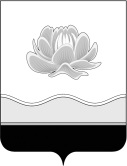 Российская ФедерацияКемеровская область - КузбассМысковский городской округ Совет народных депутатов Мысковского городского округа(шестой созыв)Р Е Ш Е Н И Е от 28 апреля2021г. № 28-нО внесении изменений в решение Мысковского городского Совета народных депутатов от 24.11.2009 № 88-н «Об утверждении Правил землепользования и застройки муниципального образования «Мысковский городской округ»Принято 		Советом народных депутатов   Мысковского городского округа27 апреля 2021 годаВ соответствии со статьями 31-33 Градостроительного кодекса Российской Федерации, руководствуясь статьей 32 Устава Мысковского городского округа, учитывая итоговые документы публичных слушаний (протокол публичных слушаний № 2 от 29.03.2021г., заключение по результатам публичных слушаний от 01.04.2021г.), Совет народных депутатов Мысковского городского округар е ш и л:1. Внести в решение Мысковского городского Совета народных депутатов от 24.11.2009 № 88-н «Об утверждении Правил землепользования и застройки муниципального образования «Мысковский городской округ» (в редакции решений от 23.12.2010 № 87-н, от 23.12.2010 № 88-н, от 30.08.2012 № 37-н, от 22.11.2012 № 52-н, от 25.04.2013 № 22-н, от 22.10.2013 № 15-н, 24.04.2014 № 18-н, от 16.09.2014 № 53-н, от 18.11.2014 № 68-н, от 02.02.2016 № 13-н, от 30.05.2016 № 39-н, от 18.10.2016 № 66-н, от 20.12.2016 № 85-н, от 21.06.2017 № 39-н, от 25.12.2017 № 65-н, от 30.04.2019 № 22-н, от 25.02.2020 № 12-н, от 22.04.2020 № 21-н, от 18.11.2020 № 66-н) (далее - решение), следующие изменения:1.1. пункт 4 изложить в следующей редакции:«4. Контроль за исполнением настоящего решения возложить на комитет Совета народных депутатов Мысковского городского округа по развитию городского хозяйства, экологии и промышленности, администрацию Мысковского городского округа.»;1.2. внести в Правила землепользования и застройки муниципального образования «Мысковский городской округ», утвержденные решением (далее - Правила) следующие изменения:1.2.1. в статье 16:1.2.1.1. пункт 1 статьи 16 изложить в новой редакции:«1. Порядок подготовки документации по планировке территории, разрабатываемой на основании постановлений администрации Мысковского городского округа, порядок принятия решения об утверждении документации по планировке территории для размещения объектов, указанных в частях 4.1, 5 - 5.2 статьи 45 Градостроительного кодекса Российской Федерации, подготовленной в том числе лицами, указанными в пунктах 3 и 4 части 1.1 статьи 45 Градостроительного кодекса Российской Федерации, порядок внесения изменений в такую документацию, порядок отмены такой документации или ее отдельных частей, порядок признания отдельных частей такой документации не подлежащими применению устанавливаются Градостроительным кодексом Российской Федерации и постановлением администрации Мысковского городского округа.»;1.2.1.2. в подпункте 1 пункта 3 слова «органами местного самоуправления» заменить словами «администрацией Мысковского городского округа»;1.2.1.3. пункт 6 дополнить словами «в порядке, установленном администрацией Мысковского городского округа»;1.2.2. в таблице статьи 23 исключить следующие позиции:«»;1.2.3. пункт 3 статьи 27 изложить в следующей редакции:«3. В границах водоохранных зон запрещаются:1) использование сточных вод в целях регулирования плодородия почв;2) размещение кладбищ, скотомогильников, объектов размещения отходов производства и потребления, химических, взрывчатых, токсичных, отравляющих и ядовитых веществ, пунктов захоронения радиоактивных отходов;3) осуществление авиационных мер по борьбе с вредными организмами;4) движение и стоянка транспортных средств (кроме специальных транспортных средств), за исключением их движения по дорогам и стоянки на дорогах и в специально оборудованных местах, имеющих твердое покрытие;5) строительство и реконструкция автозаправочных станций, складов горюче-смазочных материалов (за исключением случаев, если автозаправочные станции, склады горюче-смазочных материалов размещены на территориях портов, инфраструктуры внутренних водных путей, в том числе баз (сооружений) для стоянки маломерных судов, объектов органов федеральной службы безопасности), станций технического обслуживания, используемых для технического осмотра и ремонта транспортных средств, осуществление мойки транспортных средств;6) хранение пестицидов и агрохимикатов (за исключением хранения агрохимикатов в специализированных хранилищах на территориях морских портов за пределами границ прибрежных защитных полос), применение пестицидов и агрохимикатов;7) сброс сточных, в том числе дренажных, вод;8) разведка и добыча общераспространенных полезных ископаемых (за исключением случаев, если разведка и добыча общераспространенных полезных ископаемых осуществляются пользователями недр, осуществляющими разведку и добычу иных видов полезных ископаемых, в границах предоставленных им в соответствии с законодательством Российской Федерации о недрах горных отводов и (или) геологических отводов на основании утвержденного технического проекта в соответствии со статьей 19.1 Закона Российской Федерации от 21 февраля 1992 года № 2395-1 «О недрах»).»;1.2.4. примечание к таблице в пункте 1.2 статьи 36 изложить в следующей редакции:«Примечание: <*> Виды разрешенного использования и код вида разрешенного использования земельных участков приняты в соответствии Приказом Росреестра от 10.11.2020 № П/0412 «Об утверждении классификатора видов разрешенного использования земельных участков».»;1.2.5. в таблице пункта 2 статьи 39:1.2.5.1. «Основные виды разрешенного использования» дополнить строкой следующего содержания:«»;1.2.5.2. «Условно разрешенные виды использования» дополнить строкой следующего содержания:«»;1.2.6. в таблице подпункта 6 пункта 3 статьи 39 строку«»заменить строкой«»;1.2.7. в разделе 1 статьи 42:1.2.7.1. в таблице пункта 1.2 «Основные виды разрешенного использования» дополнить строкой следующего содержания:«»;1.2.7.2. таблицу в подпункте 3 пункта 1.3 дополнить строкой следующего содержания:«»;1.2.8. в статье 45 цифры «1.3» заменить цифрой «3»;1.2.9. статью 46 изложить в следующей редакции:«Статья 46. Градостроительные регламенты территориальной зоны перспективного освоения земель (ПО)Зона территорий перспективного освоения земель (ПО 2)Виды разрешенного использования земельных участков:Градостроительные регламенты в соответствии с ч. 6 ст. 36 ГК РФ не устанавливаются.В карте градостроительного зонирования зону «РФ 2 - Зона территорий с неустановленным градостроительным регламентом» считать зоной «ПО 2 - Зона территорий перспективного освоения земель».2. Карту градостроительного зонирования, которая является приложением к Правилам, изложить в новой редакции согласно приложениям 1, 2 к настоящему решению.3. Настоящее решение направить главе Мысковского городского округа для подписания и официального опубликования (обнародования).4. Настоящее решение вступает в силу со дня, следующего за днем его официального опубликования (обнародования).5. Контроль за исполнением настоящего решения возложить на комитет Совета народных депутатов Мысковского городского округа по развитию городского хозяйства, экологии и промышленности, администрацию Мысковского городского округа.Председатель Совета народных депутатовМысковского городского округа                       	                  	                   А.М. КульчицкийГлава Мысковского городского округа		                	             Е.В. Тимофеев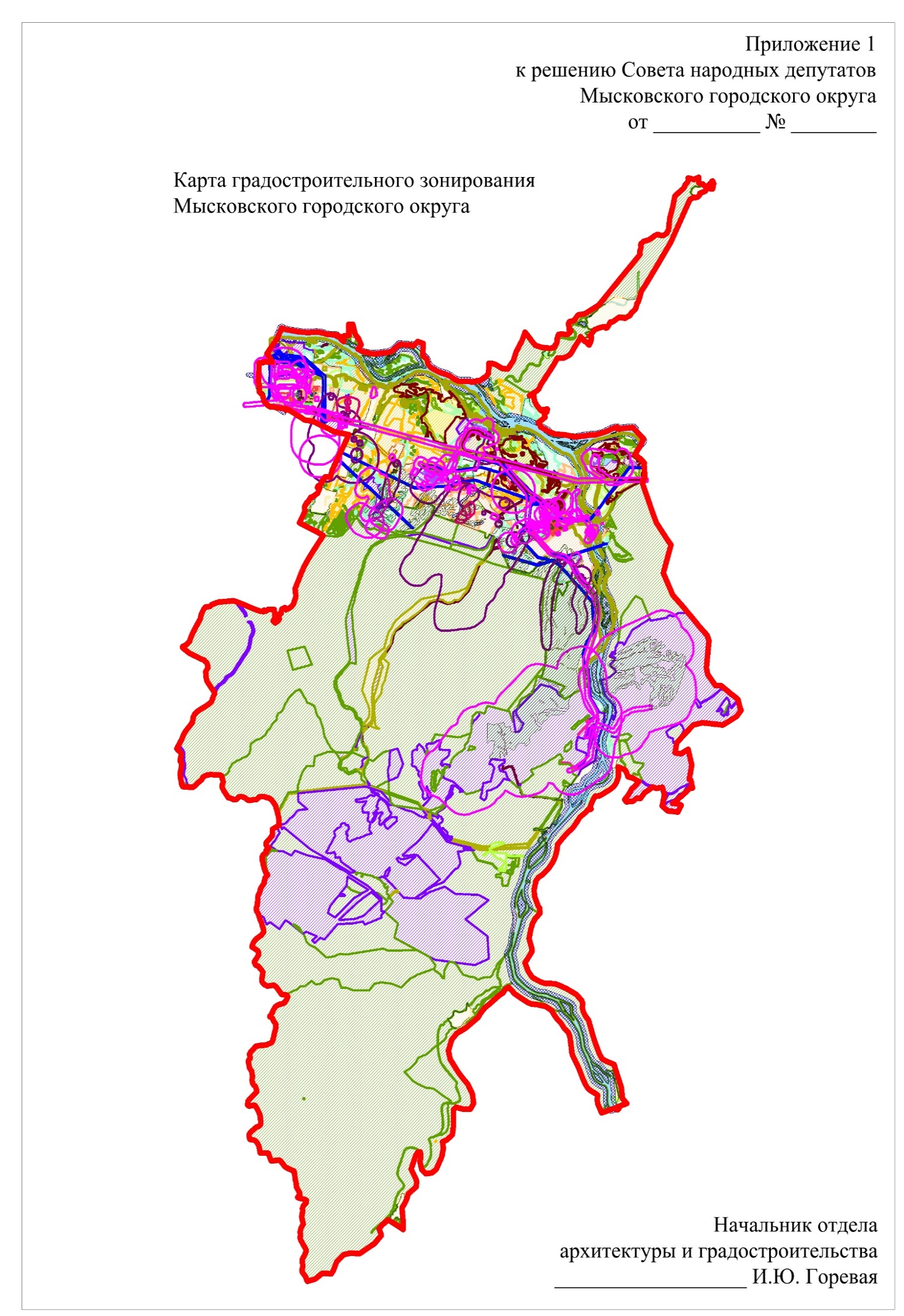 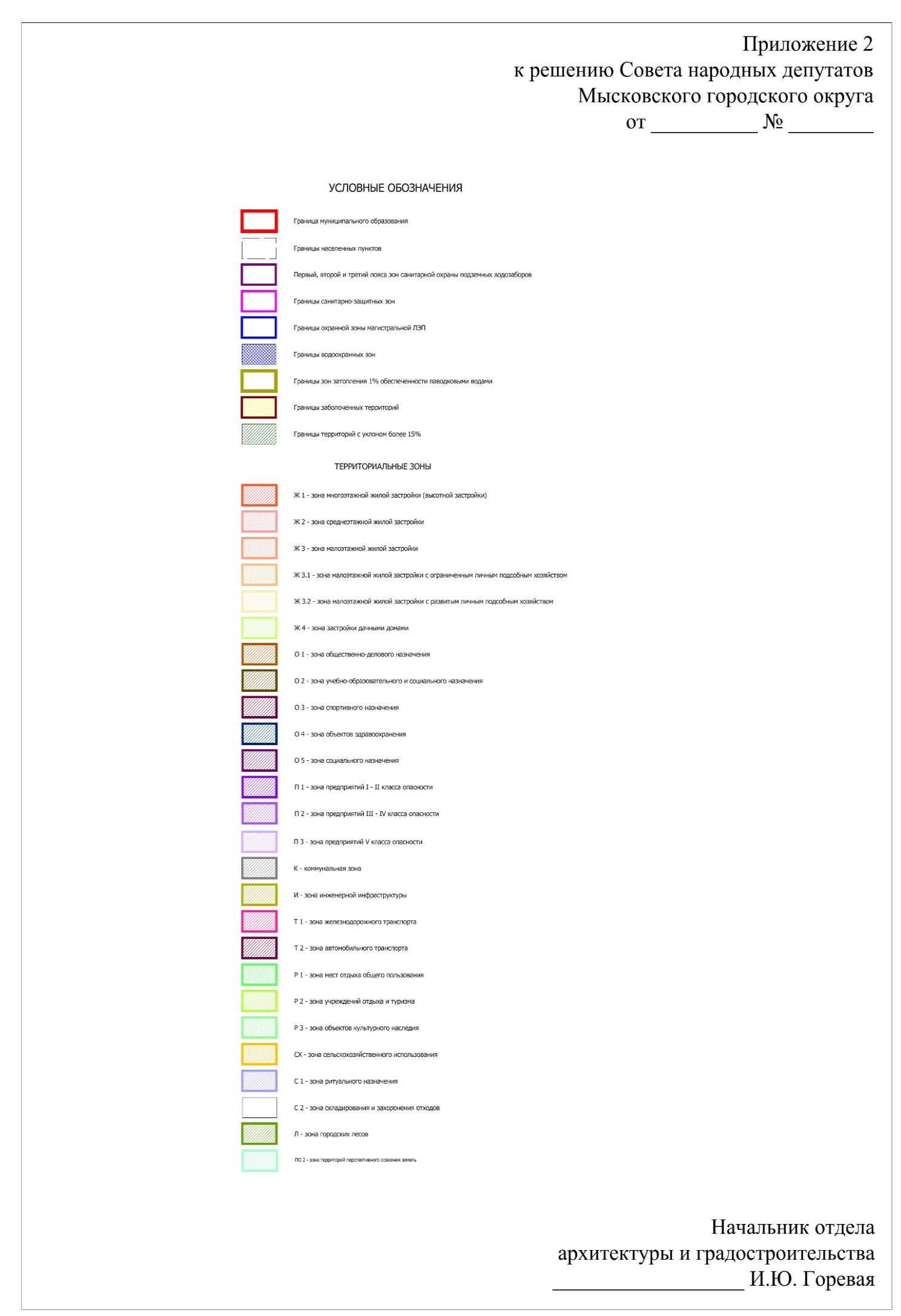 1.1Зона перспективного освоения под малоэтажную жилую застройку с ограниченным личным подсобным хозяйством1.2Зона перспективного освоения под многоэтажную застройку1.3Зона перспективного освоения под общественную зону учебно-образовательного назначения1.4Зона перспективного освоения под рекреационную зону мест отдыха общего пользования1.5Зона перспективного освоения под зону специального назначения складирования и захоронения отходов1.6Зона перспективного освоения под коммунальную зону1.7Зона перспективного освоения под производственную зону1.8Зона перспективного освоения под зону инженерной инфраструктуры1.9Зона перспективного освоения под зону транспортной инфраструктурыОборудованные площадки для занятий спортомРазмещение сооружений для занятия спортом и физкультурой на открытом воздухе (теннисные корты, автодромы, мотодромы, трамплины, спортивные стрельбища)5.1.4Специальная деятельностьРазмещение, хранение, захоронение, утилизация, накопление, обработка, обезвреживание отходов производства и потребления, медицинских отходов, биологических отходов, радиоактивных отходов, веществ, разрушающих озоновый слой, а также размещение объектов размещения отходов, захоронения, хранения, обезвреживания таких отходов (скотомогильников, мусоросжигательных и мусороперерабатывающих заводов, полигонов по захоронению и сортировке бытового мусора и отходов, мест сбора вещей для их вторичной переработки)12.26.9.130050000505.1.4, 6.9.1, 12.23005000050Отдых (рекреация)Обустройство мест для занятия спортом, физической культурой, пешими или верховыми прогулками, отдыха и туризма, наблюдения за природой, пикников, охоты, рыбалки и иной деятельности;создание и уход за городскими лесами, скверами, прудами, озерами, водохранилищами, пляжами, а также обустройство мест отдыха в них.Содержание данного вида разрешенного использования включает в себя содержание видов разрешенного использования с кодами 5.1 – 5.55.05.03005000060Наименование вида разрешенного использования земельного участкаВиды деятельности, осуществление которых соответствует виду разрешенного использованияКод видаОсновные виды разрешенного использованияОсновные виды разрешенного использованияОсновные виды разрешенного использованияЗапасОтсутствие хозяйственной деятельности12.3